Market Leader (Intermediate) 3rd Edition, Course BookTo-do list (список завдань):P. 44   ex. A(G), BP. 45   ex. C, B, E, F, H, IHome task:Write an essay (about 10 sentences) – What do you think about advertising? Is it usefull or useless?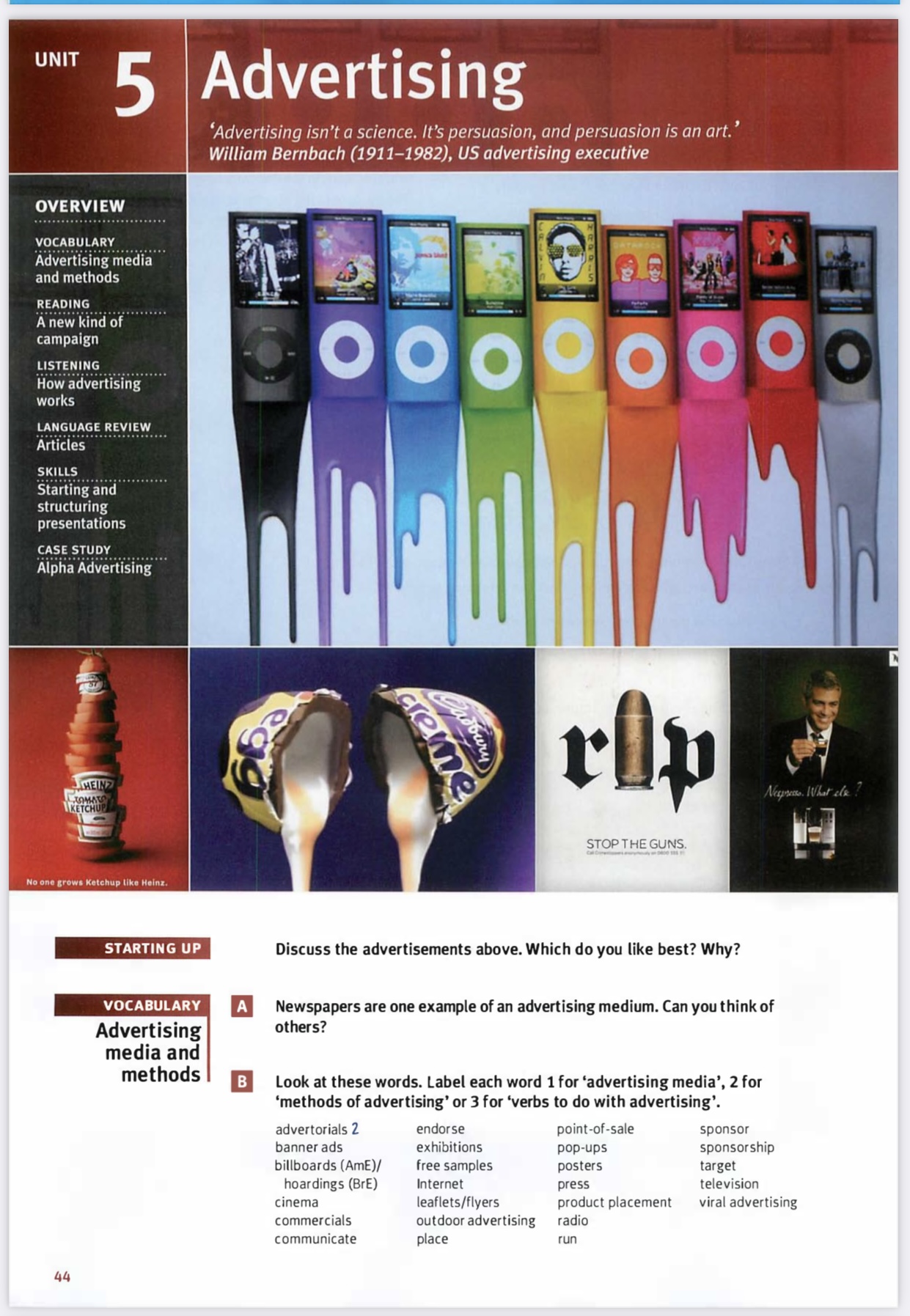 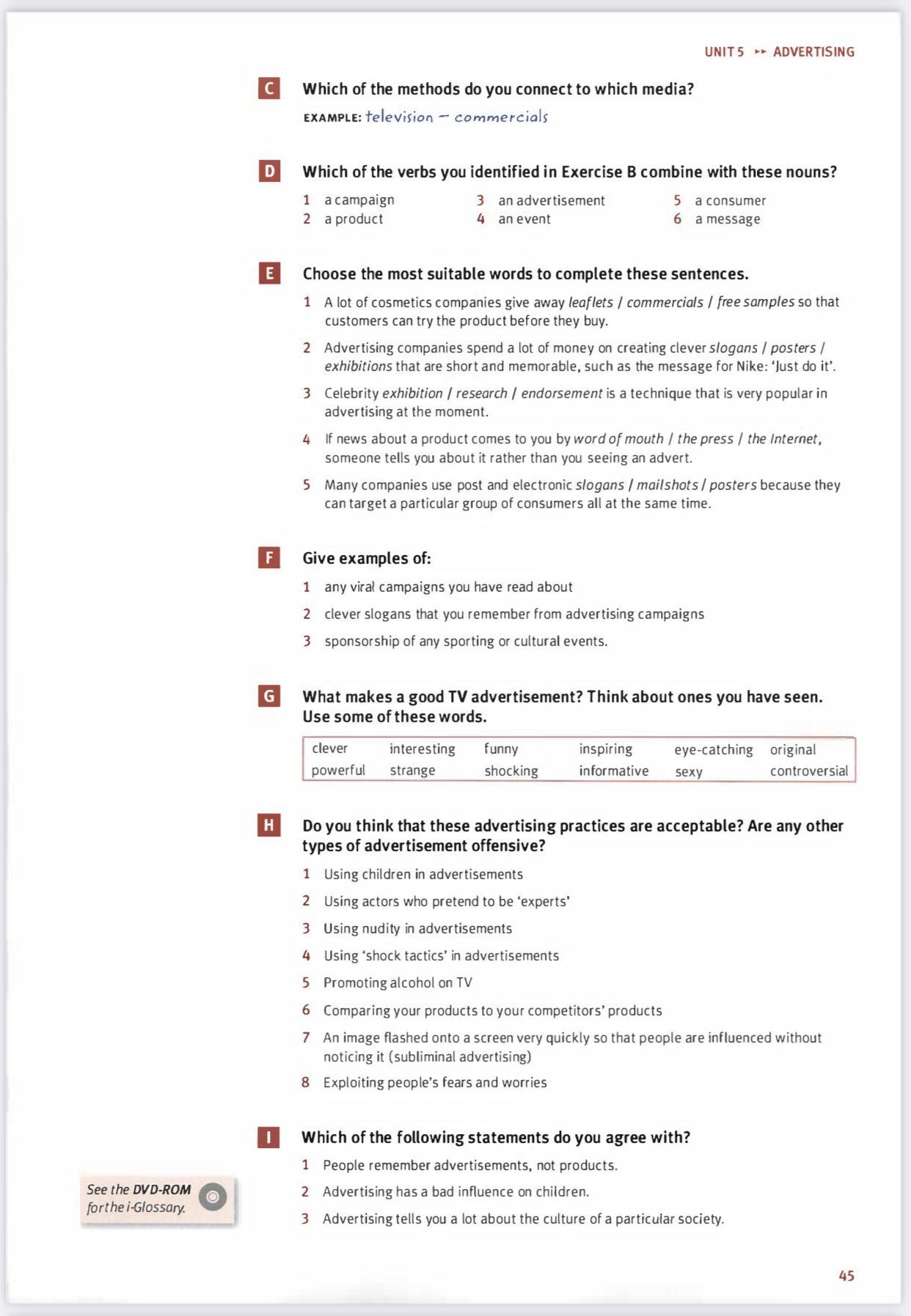 